KVG Ayurveda Medical College & Hospital Sullia DkPG Students list-2017-18Bottom of FormTop of FormSNCourseName 
*Remarks if any... PhotoBlood GroupFather NameMother NamePermanent Address 
Phone Number Sex Student Adress
Cell No.
Email ID Caste Nationality Seat
Category PGET 
RankPGET 
%Qualifying 
Exam Register
No. Passed
year University/
Board Max
Marks Sec.
Marks Date
of
Admission Date
of
Birth1MD Ayurveda in DravyagunaDr. Karthika S 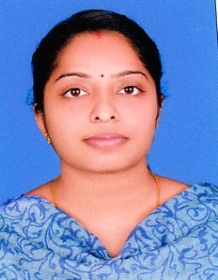 B+M.S. SasidharanPushpaletha P.VPuthiyamadom Venduvazhi Karukadom Post Kothamangalam Ernakulam Dist KERALA Pin: 686691 FemalePuthiyamadom Venduvazhi Karukadom Post Kothamangalam Ernakulam Dist KERALA Pin: 686691 
9495150824 
drkarthika3010@gmail.com General MeritIndian 
Kerala Management Seats00BAMS157310-03-2009Kannur University1850120218-08-201730-10-19852MD Ayurveda in DravyagunaDr. Shankar Prasanth 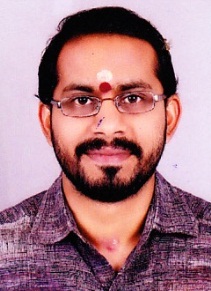 B-S. Subramaniyan MoosadLeeladeviPallipattu Illom Thanneermukkom Post Alappuzha Dist KERALA Pin: 688527 Ph: 9895443112 MalePallipattu Illom Thanneermukkom Post Alappuzha Dist KERALA Pin: 688527 Ph: 9895443112 
9895444229 
drshankarsp@gmail.comGeneral MeritIndian 
Kerala Management Seats00BAMS04A923326-02-2009Rajiv Gandhi University of Health Sciences, Karnataka2350151522-08-201712-12-19843MD Ayurveda in DravyagunaDr. Suresh V 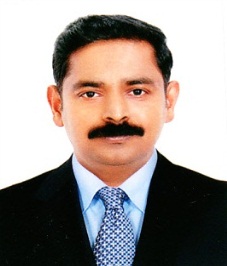 O+ViswakumarPadmaLavanya Pattanakad Post Cherthala Alapuzha Dist KERALA Pin: 688531, 00971529189098 MaleLavanya Pattanakad Post Cherthala Alapuzha Dist KERALA Pin: 688531, 00971529189098 
9496109565 
sureshviswakumar@gmail.comGeneral MeritIndian 
Kerala Management Seats00BAMS30926-11-1997University of Kerala1850112804-10-201712-09-19724MD Ayurveda in DravyagunaDr. Divin Mathew 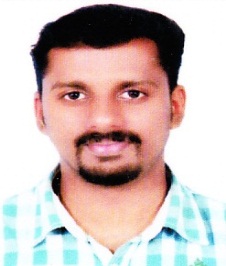 O+M.M. MathewDaisy MathewManjathanam House Pilathara Post Cherutazham Kannur Dist KERALA Pin: 670504 MaleManjathanam House Pilathara Post Cherutazham Kannur Dist KERALA Pin: 670504 
8281692079 
dnadun@gmail.comGeneral MeritIndian 
Kerala Management Seats00BAMS09A233329-04-2015Rajiv Gandhi University of Health Sciences, Karnataka2350136526-10-201720-07-19915MD Ayurveda in DravyagunaDr. Prathika K 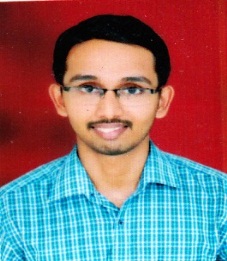 A+Vishnu BhatVeenaKunchinadka House Katukukke Post Kasaragod Dist KERALA Pin: 671552 MaleKunchinadka House Katukukke Post Kasaragod Dist KERALA Pin: 671552 
9481263438 
prathikk93@gmail.comGeneral MeritIndian 
Kerala GS-Government Seats7552.61BAMS11A093624-10-2016Rajiv Gandhi University of Health Sciences, Karnataka2350166731-10-201706-08-19936MD Ayurveda in DravyagunaDr. Shini Babu 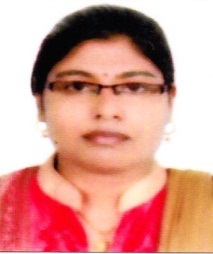 A+N O BabuLeelamma BabuBeacon Villa, Elanjimel North Post, Elanjimel, Chengannur Taluk, Alleppey Dist., Kerala-689511FemaleBeacon Villa, Elanjimel North Post, Elanjimel, Chengannur Taluk, Alleppey Dist., Kerala-6895119744742814shinibabu123@gmail.comGeneral MeritIndian 
Kerala GS-Government Seats651651BAMS11A483024-10-2016Rajiv Gandhi University of Health Sciences, Karnataka2350153022-11-201708-05-19917MD Ayurveda in KayachikitsaDr. Gopika S.V. Gokul 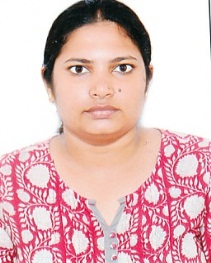 O-Vasudevan ESandhya V NairGokulam House Kizhakkummuri Post Kakkodi Calicut Dist KERALA Pin: 673611 Ph: 9048274168 FemaleGokulam House Kizhakkummuri Post Kakkodi Calicut Dist KERALA Pin: 673611 Ph: 9048274168 
9400965079 
badhra.v.nair@gmail.comGeneral MeritIndian 
Kerala Management Seats00BAMS09A661716-01-2015Rajiv Gandhi University of Health Sciences, Karnataka2350151507-10-201729-05-19928MD Ayurveda in KayachikitsaDr. Nirmal Kanakaraj 

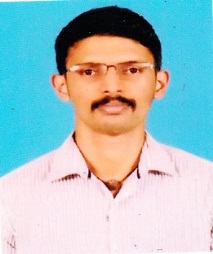 O+Kanakaraj T PLakshmi Priya C SDevi Kripa Kizhuthally Thazhe chovva Post Kannur Dist KERALA Pin: 670018 Ph: 9744444246 MaleDevi Kripa Kizhuthally Thazhe chovva Post Kannur Dist KERALA Pin: 670018 Ph: 9744444246 
8880735317 
nirmalkanakaraj14@gmail.comGeneral MeritIndian 
Kerala Management Seats00BAMS10A234929-04-2015Rajiv Gandhi University of Health Sciences, Karnataka2350151229-08-201714-04-19939MD Ayurveda in KayachikitsaDr. Jisha K 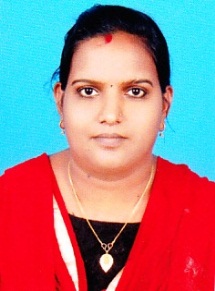 AB+Sugathan P.V.PrabhavathiNarayana Aduthila Ezome Village Kannur Dist KERALA Pin: 670303 FemaleNarayana Aduthila Ezome Village Kannur Dist KERALA Pin: 670303 
9544569999 
drjishak@gmail.comGeneral MeritIndian 
Kerala Management Seats00BAMS04A442026-02-2009Rajiv Gandhi University of Health Sciences, Karnataka2350157431-08-201720-12-198610MD Ayurveda in KayachikitsaKalleshkumar Hiremath 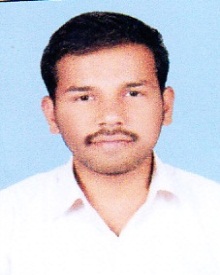 O+Basavaraj KavitaMushigeri Post Ron TQ Gadag Dist KARNATAKA Pin: 582211 MaleMushigeri Post Ron TQ Gadag Dist KARNATAKA Pin: 582211 
8884342814 
hiremath360@gmail.comCategory IIIBIndian 
Karnataka 
UrbanGS-Government Seats357357BAMS11A150124-10-2016Rajiv Gandhi University of Health Sciences, Karnataka2350174531-08-201724-08-199311MD Ayurveda in KayachikitsaDr. Pooja D.G 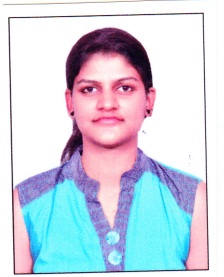 O+Basavaraj D.G.Shantha D.GShiva Krupa Nilaya Main Road Basavapattanna Channagiri TQ Davanagere Dist. KARNATAKA Pin: 577551 9008183869 poojadg45@gmail.com FemaleShiva Krupa Nilaya Main Road Basavapattanna Channagiri TQ Davanagere Dist. KARNATAKA Pin: 577551 9008183869 poojadg45@gmail.com 
9008183869 
poojadg45@gmail.comCategory IIIBIndian 
Karnataka 
RuralGS-Government Seats207207BAMS11A062624-10-2016Rajiv Gandhi University of Health Sciences, Karnataka2350166231-10-201718-07-199312MD Ayurveda in PanchakarmaDr. Manu.K. Mohan 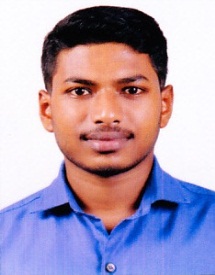 A+K.D. MohanakumarRadhamony V.MKuttiparichathil House Muttuchira Post Kottayam Dist KERALA Pin: 686613 MaleKuttiparichathil House Muttuchira Post Kottayam Dist KERALA Pin: 686613 
8089189319 
go4manuk@gmail.comGeneral MeritIndian 
Kerala Management Seats00BAMS10A103311-07-2016Rajiv Gandhi University of Health Sciences, Karnataka2350163206-09-201722-09-199213MD Ayurveda in PanchakarmaDr. Salmi Simon 

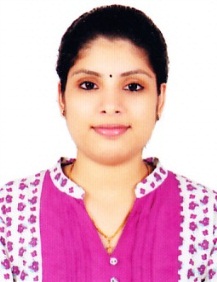 AB+Simon C DPushpam M TChittilappilly House Elthuruth Post Thrissur Dist KERALA Pin: 680611 Ph: 048723366765 FemaleChittilappilly House Elthuruth Post Thrissur Dist KERALA Pin: 680611 Ph: 048723366765 
9995161322 
arunarosekiron@gmail.comGeneral MeritIndian 
Kerala Management Seats00BAMS11A294324-10-2016Rajiv Gandhi University of Health Sciences, Karnataka2350162915-09-201709-06-199314MD Ayurveda in PanchakarmaDr. Nibin Sajan 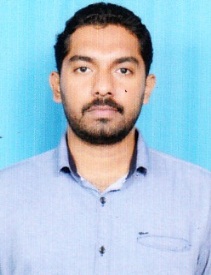 B+Sajan OLaila SajanThempra Veedu Kottarakkara Puthoor Post Kollam Dist KERALA Pin: 691507 MaleThempra Veedu Kottarakkara Puthoor Post Kollam Dist KERALA Pin: 691507 
8277378334 
nibinsajan@gmail.comGeneral MeritIndian 
Kerala Management Seats00BAMS11A103522-11-2016Rajiv Gandhi University of Health Sciences, Karnataka2350152713-10-201704-04-199315MD Ayurveda in PanchakarmaDr. Sonika Jarial 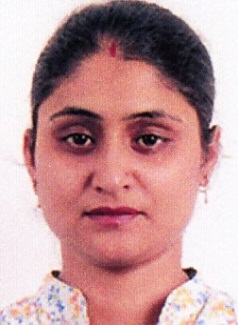 A+Swaran Singh JarialAsha JarialVill- Kuthera P.O. – Darkati Teh – Jawali Dist – Kangra Himachal Pradesh Pin: 176023 Ph: 8146198360 FemaleVill- Kuthera P.O. – Darkati Teh – Jawali Dist – Kangra Himachal Pradesh Pin: 176023 Ph: 8146198360 
9805959300 
drsonikajarial@gmail.com General MeritIndian 
Himachal Pradesh Management Seats00BAMS08-BAK-4317-07-2013Bhagat Phool Singh Mahila Vishwavidyalaya Khanpu1850116120-10-201704-11-198916MD Ayurveda in PanchakarmaDr. Sarika Chandrababu 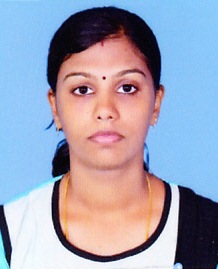 A+Chandrababu K.Sasikala KTra –III Mundakkal West Kollam Dist KERALA Pin: 691001 Ph: 8078068978 FemaleTra –III Mundakkal West Kollam Dist KERALA Pin: 691001 Ph: 8078068978 
8075465036 
dr.sarikababu@gmail.comGeneral MeritIndian 
Kerala Management Seats00BAMS1521725-09-2014Kerala Unity1850126909-09-201717-10-198917MD Ayurveda in PanchakarmaDr. Sharadha 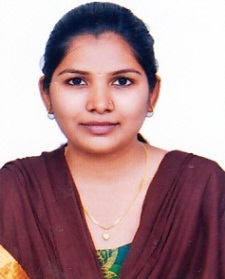 B+Somaraya TalwarSiddammaH.No.- E/195 Gudur (SA) Tq- Jewargi Dist- Kalburgi KARNATAKA Pin: 585310 Ph: 8904433139 FemaleH.No.- E/195 Gudur (SA) Tq- Jewargi Dist- Kalburgi KARNATAKA Pin: 585310 Ph: 8904433139 
9342355109 
sharadhatalwar39@gmail.comCategory IIndian 
Karnataka 
RuralGS-Government Seats666666BAMS11A124302-05-2017Rajiv Gandhi University of Health Sciences, Karnataka2350158131-10-201712-07-199218MS Ayurveda in ShalyatantraDr. Rahul Mishra 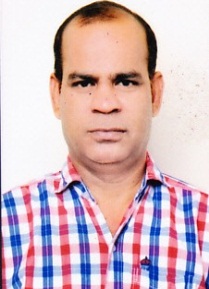 O+Chandra Deo MishraBindumathi MishraVill & Po. Lohta Varanasi Uttar Pradesh Pin : 221107 MaleVill & Po. Lohta Varanasi Uttar Pradesh Pin : 221107 
9336323284 
misramanorama9@gmail.comGeneral MeritIndian 
Uttar Pradesh Management Seats00BAMS4839727-06-2002Kanpur Unity1850114823-09-201711-07-197219MS Ayurveda in ShalyatantraDr. Anagha Deepthi G. 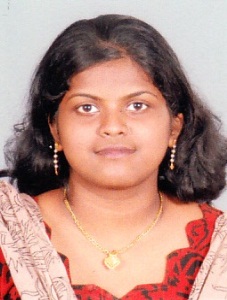 B+GopalanK.M. LilammaSurabhi Kudamalloor Kottayam Dist KERALA Pin: 686017 FemaleSurabhi Kudamalloor Kottayam Dist KERALA Pin: 686017 
9497897422 
deepthianagha33@gmail.com General MeritIndian 
Kerala Management Seats00BAMS1652924-01-2015Mahatma Gandhi University Kerala1850108610-10-201731-05-199120MS Ayurveda in ShalyatantraDr. Rishika Sharma 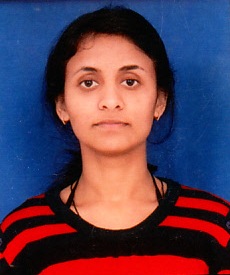 A+Kulbhushan SharmaNeelam SharmaV.P.O. Nagrotasurian Teh. Jawali Kangra Himachal Pradesh Pin: 176027 FemaleV.P.O. Nagrotasurian Teh. Jawali Kangra Himachal Pradesh Pin: 176027 
9466177512 
drrishikas@gmail.comGeneral MeritIndian 
Himachal Pradesh Management Seats00BAMS1008013309-06-2015Bhagat Phool Singh Mahila Vishwavidyalaya Khanpu1850127617-10-201724-12-199221MS Ayurveda in ShalyatantraDr. Renu Roy 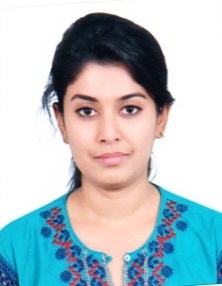 O+Roy S.K.Rekha RoyDevi Nagar 2nd cross W.No. 34 Bellary KARNATAKA Pin: 583104 FemaleDevi Nagar 2nd cross W.No. 34 Bellary KARNATAKA Pin: 583104 
9886101063 
renroy08@gmail.com Category IIAIndian 
Karnataka 
RuralGS-Government Seats660660BAMS10A423011-07-2016Rajiv Gandhi University of Health Sciences, Karnataka2350168031-10-201703-11-199222MS Ayurveda in ShalyatantraDr. Rajeshwari 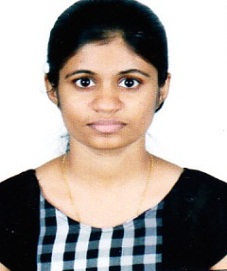 A+Pavithran C.V.RajalakshmiPrasad Nivas Hosmar Post Karkala Udupi Dist KARNATAKA Pin: 574107 FemalePrasad Nivas Hosmar Post Karkala Udupi Dist KARNATAKA Pin: 574107 
9480333016 
aryapavithran92@gmail.comCategory IIAIndian 
Karnataka 
RuralGS-Government Seats272272BAMS10A095111-07-2016Rajiv Gandhi University of Health Sciences, Karnataka2350161631-10-201704-11-199223MS Ayurveda in ShalyatantraDr. Anjitha S Kumar 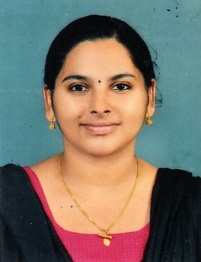 B+P.S. Satheesh KumarP.N. SatadamonyPuthettu House Manakkad Post Thodupuzha Iduki Dist KERALA Pin : 685608 FemalePuthettu House Manakkad Post Thodupuzha Iduki Dist KERALA Pin : 685608 
7736414375 
anjithasatheesh92@gmail.comGeneral MeritIndian 
Kerala Management Seats00BAMS6410110427-10-2015Chennai Unity1850118404-10-201727-06-199224MD Ayurveda in Agada TantraDr. Srijith M 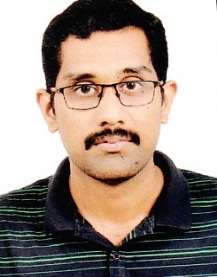 O+Srinivasan T PVijayalakshmi MPrabha Nivas Munduparamba Post Malappuram Dist KERALA Pin: 676509, Ph-7034165079 MalePrabha Nivas Munduparamba Post Malappuram Dist KERALA Pin: 676509, Ph-7034165079 
8891451009 
Sri111222@gmail.com General MeritIndian 
Kerala Management Seats00BAMS05A184207-04-2010Rajiv Gandhi University of Health Sciences, Karnataka2350139624-08-201728-01-198825MD Ayurveda in Agada TantraDr. Sarath S 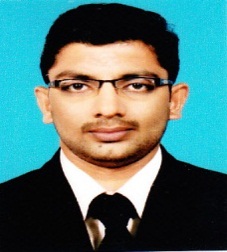 AB+Soolapani T.V.Ramani M.VSreepadam House Thalamunda Edappal Post Malappuram Dist KERALA Ph: 9633918421 MaleSreepadam House Thalamunda Edappal Post Malappuram Dist KERALA Ph: 9633918421 
9656363588 
drsarathsreepadam@gmail.com General MeritIndian 
Kerala Management Seats00BAMS13040203829-07-2009Sri Chandrasekharendra Saraswathi Iswa Mahavidya1850113426-08-201730-05-198726MD Ayurveda in Agada TantraDr. Shiva Shankar A.M 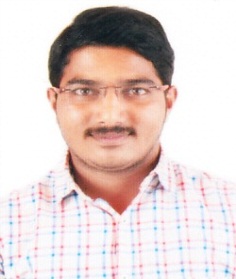 B+A. N. Mallesh ChandrakalaMallesh A.N. UIICO Ltd KM Road Chikkamagaluru Dist KARNATAKA Pin: 577101 Ph: 9164779094 MaleMallesh A.N. UIICO Ltd KM Road Chikkamagaluru Dist KARNATAKA Pin: 577101 Ph: 9164779094 
8762427625 
-General MeritIndian 
Karnataka 
UrbanManagement Seats00BAMS10A218811-07-2016Rajiv Gandhi University of Health Sciences, Karnataka2350141904-09-201725-04-199227MD Ayurveda in Agada TantraDr. Roshan D.A. 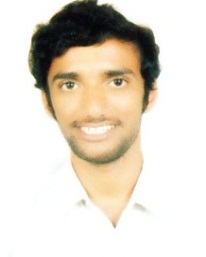 A+Ananda RaiSumithra3-112, Devinagara Keyyuru , Madavu Puttur TQ Dakshina Kannada Dist KARNATAKA Pin: 574210 Male3-112, Devinagara Keyyuru , Madavu Puttur TQ Dakshina Kannada Dist KARNATAKA Pin: 574210 
9916972747 
roshanda99@gmail.comCategory IIIBIndian 
Karnataka 
RuralManagement Seats00BAMS11A213224-10-2016Rajiv Gandhi University of Health Sciences, Karnataka2350142629-08-201730-05-199428MD Ayurveda in Agada TantraDr. Anjali Nandakumar 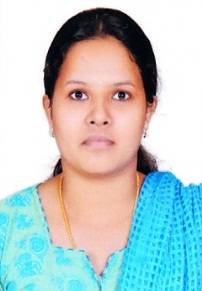 B+Nandakumar ESasikala nandakumarElamuttath House Nellankara Nettissery Post Thrissur Dist KERALA Pin: 680657 Ph: 82816838 FemaleElamuttath House Nellankara Nettissery Post Thrissur Dist KERALA Pin: 680657 Ph: 82816838 
9447668955 
anjali.nandha@gmail.comGeneral MeritIndian 
Kerala GS-Government Seats169169BAMS1710530-04-2016Rajiv Gandhi University of Health Sciences, Karnataka2350165925-10-201710-11-199229MD Ayurveda in Rasashastra & Bhaishajya KalpanaDr. Anjaly Gopinath 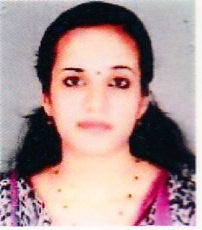 O-C. GopinathJayashree GopinathSreenandanam Puduvath House Mattathurkunnu Post Kadakara Via Thrissur Dist KERALA Pin: 680684 FemaleSreenandanam Puduvath House Mattathurkunnu Post Kadakara Via Thrissur Dist KERALA Pin: 680684 
8547433252 
anjalijishnu18@gmail.comGeneral MeritIndian 
Kerala Management Seats00BAMS38723-03-2016Unity of Calicut185097612-09-201730-12-199030MD Ayurveda in Rasashastra & Bhaishajya KalpanaDr. Karthik M.S. 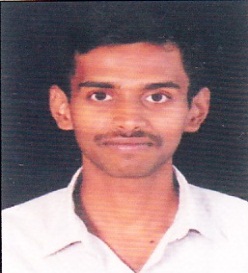 O+Subrahmanya MVasanthi M.S.Malethody Palthady Post & Village Puttur TQ Dakshina Kannada Dist KARNATAKA Pin: 574210 MaleMalethody Palthady Post & Village Puttur TQ Dakshina Kannada Dist KARNATAKA Pin: 574210 
9743295431 
drkarthikbhat@gmail.comGeneral MeritIndian 
Karnataka 
UrbanManagement Seats00BAMS08A092203-04-2013Rajiv Gandhi University of Health Sciences, Karnataka2350161530-08-201723-03-199131MD Ayurveda in Rasashastra & Bhaishajya KalpanaDr. Hari Radhakrishna Pillai 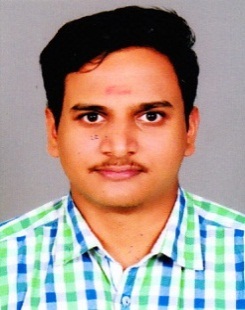 O+K.G. RadhakrishnapillaiThara SumathikuttayammaKrishnendu Assarkkandam Idukki Post KERALA Pin: 685553 Ph: 9497094157 MaleKrishnendu Assarkkandam Idukki Post KERALA Pin: 685553 Ph: 9497094157 
9447989415 
hariradhakrishnapillai@gmail.comGeneral MeritIndian 
Kerala Management Seats00BAMS1108101-09-2015Unity of Calicut1850104715-09-201723-06-198932MD Ayurveda in Rasashastra & Bhaishajya KalpanaDr. Gopakumaran K 

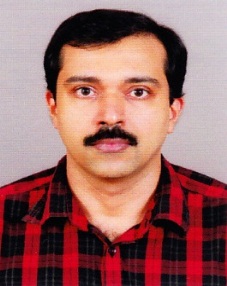 B+K.BhaskaranK.LakshmiChinmayi House Govindapuram Post Kozhikode Dist KERALA Pin : 673016 Ph: 09895067971 MaleChinmayi House Govindapuram Post Kozhikode Dist KERALA Pin : 673016 Ph: 09895067971 
8075268336 
doctorkripa@gmail.com General MeritIndian 
Kerala Management Seats00BAMS0926-04-2000University of Kerala1850103423-09-201730-05-197733MD Ayurveda in Rasashastra & Bhaishajya KalpanaDr. Vaisakh S 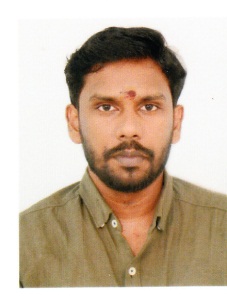 B+D. SudheesanS. SivakumariTC 52/2324(1) NRA 75A Nemom Post Trivandrum Dist KERALA Pin: 695020 Ph: 9809724524 MaleTC 52/2324(1) NRA 75A Nemom Post Trivandrum Dist KERALA Pin: 695020 Ph: 9809724524 
8848945765 
vaisakhanu@gmail.com General MeritIndian 
Kerala Management Seats00BAMS804815-07-2015Unity of Calicut185098330-10-201707-11-199134MD Ayurveda in Rasashastra & Bhaishajya KalpanaDr. Chaitrashree Y.C. 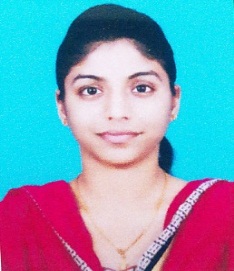 A+Channegowda Y.C.Asha Chowdamma#6218 Guthal Colony Yathagadahalli Road 3rd cross Mandya Dist KARNATAKA Pin: 571403 Ph: 9590945780 Female#6218 Guthal Colony Yathagadahalli Road 3rd cross Mandya Dist KARNATAKA Pin: 571403 Ph: 9590945780 
9590945780 
ycchaitrashree@gmail.comGeneral MeritIndian 
Karnataka 
UrbanGS-Government Seats414414BAMS11A292324-10-2016Rajiv Gandhi University of Health Sciences, Karnataka2350176731-10-201709-08-1992